Nursery Newsletter	      December 2021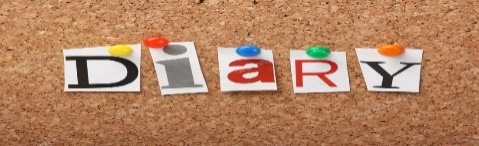 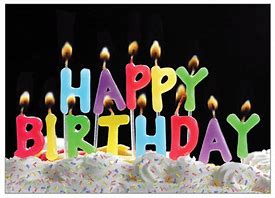 